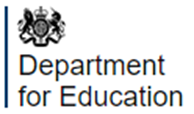 Beside Department for Education (DfE) professional and production staff the following post holders are given pre-release access up to 24 hours before release.Secretary of State for EducationMinister of State for Universities Parliamentary Under Secretary of State for the School SystemSpecial Advisor x2Permanent SecretaryDeputy Permanent SecretaryDirector General, Higher and Further Education Directorate Director, Career Learning, Analysis, Skills and Student ChoiceDirector, Higher Education, STEM and Tertiary ProvidersPolicy Advisor, International HEPolicy advisor, Student funding eligibilitySenior Media OfficerMedia OfficerHead of Profession for StatisticsDeputy Head of Profession for Statistics